ПОРЯДОК ФОРМИРОВАНИЯ, РЕГЛАМЕНТ РАБОТЫ И ТРЕБОВАНИЯ К ЧЛЕНАМ КОМИССИИПО РАССМОТРЕНИЮ ЗАЯВЛЕНИЙ ОБ ОБЖАЛОВАНИИ РЕЗУЛЬТАТОВ ЭКЗАМЕНАПроектМосква 2022 г.ОБЩИЕ ПОЛОЖЕНИЯНастоящий Порядок формирования, регламент работы и требования к членам Комиссии по рассмотрению заявлений об обжаловании результатов экзамена (далее – Порядок, Комиссия по рассмотрению заявлений об обжаловании) разработан в соответствии с Федеральным законом от 24.07.2007 № 221-ФЗ «О кадастровой деятельности», Уставом Ассоциации «Национальное объединение саморегулируемых организаций кадастровых инженеров» (далее – Национальное объединение), Порядком проведения теоретического экзамена, подтверждающего наличие профессиональных знаний, необходимых для осуществления кадастровой деятельности, формирования и работы комиссии, в том числе порядком обжалования результатов экзамена, утвержденным Национальным объединением (далее – Порядок проведения экзамена), и другими внутренними документами Национального объединения.Настоящий Порядок определяет порядок формирования, регламент работы и требования к членам Комиссии по рассмотрению заявлений об обжаловании.Решения об утверждении настоящего Порядка, внесении в него изменений и прекращении его действия принимаются Образовательно-методической коллегией Национального объединения (далее – Коллегия). Настоящий Порядок обязателен для исполнения Национальным объединением, в том числе Коллегией, Комиссией по рассмотрению заявлений об обжаловании, лицами, принимающими участие в организации и проведении экзамена, лицами, обжалующими результаты экзамена.Настоящий Порядок и изменения в него вступают в силу с даты его утверждения Коллегией.ПОРЯДОК ФОРМИРОВАНИЯ КОМИССИИ Комиссия по рассмотрению заявлений об обжаловании формируется Коллегией.Персональный состав Комиссии по рассмотрению заявлений об обжаловании формируется из числа действующих членов Коллегии, соответствующих требованиям, установленным пунктом 4.1 настоящего Порядка, и утверждается решением Коллегии.Внесение изменений в персональный состав Комиссии по рассмотрению заявлений об обжаловании утверждаются решением Коллегии.В решении Коллегии об утверждении персонального состава Комиссии по рассмотрению заявлений об обжаловании приводятся следующие сведения:фамилия, имя и отчество (последнее - при наличии) членов комиссии, в том числе секретаря и председателя комиссии;должность	и	наименование	организации,	в	которой	осуществляеттрудовую деятельность член комиссии;контактный телефон и адрес электронной почты секретаря комиссии.Членство в Комиссии по рассмотрению заявлений об обжаловании прекращается на основании решения Коллегии в случае:поступления заявления от члена комиссии с просьбой об исключении его из состава комиссии;неявки члена комиссии на заседания комиссии более трех раз подряд без уважительной причины;возникновения иных обстоятельств, препятствующих осуществлению членом комиссии возложенных на него обязанностей и полномочий надлежащим образом.Комиссия по рассмотрению заявлений об обжаловании состоит из трех человек, включая председателя и секретаря комиссии.Председатель комиссии по рассмотрению заявлений об обжаловании:руководит Комиссией по рассмотрению заявлений об обжаловании и председательствует на ее заседаниях;организует и координирует работу Комиссии по рассмотрению заявлений об обжаловании;формирует повестку заседаний Комиссии по рассмотрению заявлений об обжаловании;утверждает протоколы заседаний Комиссии по рассмотрению заявлений об обжаловании;несет персональную ответственность за своевременность и полноту выполнения Комиссией по рассмотрению заявлений об обжаловании возложенных на нее функций.Секретарь Комиссии по рассмотрению заявлений об обжаловании:уведомляет о заседаниях Комиссии по рассмотрению заявлений об обжаловании ее членов;осуществляет	подготовку	материалов	к	заседаниям	Комиссии	по рассмотрению заявлений об обжаловании;оформляет протоколы заседаний Комиссии по рассмотрению заявлений об обжаловании и выписки из них;уведомляет заявителей о принятых Комиссией по рассмотрению заявлений об обжаловании решениях;обеспечивает хранение и передачу в Национальное объединение на постоянное хранение в архив материалов и документов, касающихся заседаний Комиссии по рассмотрению заявлений об обжаловании.Комиссия по рассмотрению заявлений об обжаловании осуществляет следующие функции:рассматривает Заявления об обжаловании результатов экзамена (далее – Заявление об обжаловании);принимает	решения	по	результатам	рассмотрения	Заявления	об обжаловании в соответствии с пунктом 3.4 настоящего Порядка;информирует Коллегию о принятых решениях.РЕГЛАМЕНТ РАБОТ КОМИССИИ Заседания Комиссии по рассмотрению заявлений об обжаловании проводятся по мере поступления Заявлений об обжаловании.Заявление об обжаловании подлежит рассмотрению в срок не более тридцати дней с даты его поступления в Национальное объединение.Заседание Комиссии по рассмотрению заявлений об обжаловании правомочно, если на нем присутствует не менее половины членов комиссии.По результатам рассмотрения Заявления об обжаловании решения Комиссией по рассмотрению заявлений об обжаловании принимается одно из следующих решений, оформляемых в форме протокола:об отказе в рассмотрении Заявления об обжаловании;об отклонении Заявления об обжаловании и сохранении результатов сдачи экзамена;об удовлетворении Заявления об обжаловании в связи с нарушением Порядка проведения экзамена;об удовлетворении Заявления об обжаловании и признании претендента сдавшим (не сдавшим) экзамен.Принятое Комиссией по рассмотрению заявлений об обжаловании решение должно содержать обоснование со ссылкой на соответствующие положения Порядка проведения экзамена и настоящего Порядка.Комиссия по рассмотрению заявлений об обжаловании принимает решение об отказе в рассмотрении Заявления об обжаловании в случае, если заявление подано ненадлежащим заявителем и (или) не соблюдены сроки и порядок его подачи.Комиссия по рассмотрению заявлений об обжаловании принимает решение об отклонении Заявления об обжаловании и сохранении результатов сдачи экзамена в следующих случаях:при обжаловании результата экзамена в связи с нарушением Порядка проведения экзамена в случае, если в результате рассмотрения Заявления об обжаловании и выяснения обстоятельств сдачи экзамена было установлено отсутствие нарушений Порядка проведения экзамена при его проведении;при обжаловании результата экзамена в связи с несогласием с такими результатами в случае, если в результате рассмотрения Заявления об обжаловании и проверки вопросов тестового задания и ответов на них, правильность которых поставлена претендентом под сомнение, установлено соответствие всех указанных в Заявлении об обжаловании вопросов и ответов на них законодательству Российской Федерации, принципу однозначной формулировки, отсутствие иных причин, не позволяющих однозначно оценить вопрос тестового задания либо предложенные варианты ответов на него.Комиссия по рассмотрению заявлений об обжаловании принимает решение об удовлетворении Заявления об обжаловании в связи с нарушением порядка проведения экзамена в случае, если в результате рассмотрения Заявления об обжаловании и выяснения обстоятельств сдачи экзамена, было установлено нарушение Порядка проведения экзамена при его проведении.Если в результате рассмотрения Заявления об обжаловании и проверки вопросов тестового задания и ответов на них, правильность которых поставлена претендентом под сомнение, установлено несоответствие вопроса и ответов на него законодательству Российской Федерации, принципу однозначной формулировки, наличие иных причин, не позволяющих однозначно оценить вопрос тестового задания либо предложенные варианты ответов на него, каждый такой вопрос засчитывается как вопрос, на который претендентом дан правильный ответ (далее – обжалованный вопрос), при этом:в случае, если с учетом обжалованных вопросов, результат сдачи претендентом экзамена соответствует подпункту 1 пункта 2.35 Порядка проведения экзамена, Комиссия по рассмотрению заявлений об обжаловании принимает решение об удовлетворении Заявления об обжаловании и признании претендента сдавшим экзамен. Документом, подтверждающим сдачу экзамена в указанном случае, является протокол заседания Комиссии по рассмотрению заявлений об обжаловании, содержащий решение об удовлетворении Заявления об обжаловании и признании претендента сдавшим экзамен;в случае, если с учетом обжалованных вопросов, результат сдачи претендентом экзамена соответствует подпункту 2 пункта 2.35 Порядка проведения экзамена, Комиссия по рассмотрению заявлений об обжаловании принимает решение об удовлетворении Заявления об обжаловании и признании претендента несдавшим экзамен.Комиссия по рассмотрению заявлений об обжаловании принимает решения путем открытого голосования.Решения Комиссии по рассмотрению заявлений об обжаловании принимаются большинством голосов от числа присутствующих на заседании членов комиссии. При равенстве голосов решающим является голос председателя комиссии по рассмотрению заявлений об обжаловании.Все решения Комиссии по рассмотрению заявлений об обжаловании оформляются протоколом, в котором указываются следующие сведения:дата, место и время проведения заседания;сведения о членах комиссии, присутствующих на заседании Комиссии по рассмотрению заявлений об обжаловании, с указанием фамилии, имени и отчества (последнее - при наличии), места работы и занимаемой должности;повестка заседания Комиссии по рассмотрению заявлений об обжаловании;вопросы, вынесенные на рассмотрение Комиссии по рассмотрению заявлений об обжаловании, а также результаты голосования по ним;принятое комиссией решение.Нумерация протоколов заседаний Комиссии по рассмотрению заявлений об обжаловании ведется в пределах календарного года. Номер протокола состоит из его порядкового номера, года рассмотрения Заявления об обжаловании. Например: номер протокола заседания Комиссии по рассмотрению заявлений об обжаловании – № 05/2021, где:05 - порядковый	номер	протокола	заседания	Комиссии	по рассмотрению заявлений об обжаловании;2021 – год рассмотрения Заявления об обжаловании.Протоколы	заседаний	Комиссии	по	рассмотрению	заявлений	об обжаловании подписываются председателем комиссии.Секретарь Комиссии по рассмотрению заявлений об обжаловании в течение трех рабочих дней с даты принятия решения, указанного в пункте 3.4 настоящего Порядка:уведомляет о принятом решении заявителя путем направления выписки из протокола заседания такой комиссии по рассмотрению заявлений об обжаловании в виде электронного документа в формате PDF на адрес электронной почты заявителя, указанный в Заявлении об обжаловании. В выписку вписываются слова «Секретарь Комиссии по рассмотрению заявлений об обжаловании» с указанием фамилии и инициалов Секретаря Комиссии по рассмотрению заявлений об обжаловании и даты. Выписка из протокола в виде электронного документа заверяется усиленной квалифицированной подписью Секретаря Комиссии по рассмотрению заявлений об обжаловании;передает протокол заседания в Коллегию для внесения информации о результатах обжалования экзамена в Реестр экзаменующихся лиц, при необходимости проведения мероприятия для повторной сдачи экзамена и внесения изменений в тестовые вопросы.Протоколы заседаний комиссии по рассмотрению заявлений об обжаловании подлежат хранению в архиве Национального объединения не менее трех лет.ТРЕБОВАНИЯ К ЧЛЕНАМ КОМИССИИ 4.1. Членами Комиссии по рассмотрению заявлений об обжаловании могут быть физические лица, соответствующие следующим требованиям:наличие членства в Коллегии;наличие профессиональных знаний в области законодательства о кадастровой деятельности, государственного кадастрового учета недвижимого имущества и государственной регистрации прав на недвижимое имущество и сделок с ним.ПЕРЕСМОТР РЕШЕНИЙ КОМИССИИ В случае если у Коллегии имеются сомнения в правомерности и (или) обоснованности решения, вынесенного Комиссией по рассмотрению заявлений об обжаловании, в том числе в связи с поступлением в адрес Национального объединения обращения (жалобы), искового заявления, Коллегия вправе направить в Комиссию поручение о пересмотре ранее вынесенного решения.Поручение оформляется Протоколом заседания Коллегии и может содержать причины возникновения сомнений в правомерности и (или) обоснованности решения, рекомендации и правовые обоснования.Пересмотр ранее вынесенного решения по поручению Коллегии осуществляется в срок не более 5 рабочих дней с даты направления поручения. Срок исчисляется со следующего рабочего дня после даты направления поручения.По результатам пересмотра ранее вынесенного решения, Комиссия принимает решение и осуществляет все иные необходимые действия в соответствии с разделом 3 настоящего Порядка.ЗАКЛЮЧИТЕЛЬНЫЕ ПОЛОЖЕНИЯНациональное объединение обязано размещать на официальном сайте Национального объединения в информационно-телекоммуникационной сети«Интернет»:  настоящий Порядок и изменения в него;персональный состав Комиссии по рассмотрению заявлений об обжаловании (в течение трех рабочих дней с даты принятия Коллегией решения об утверждении состава комиссии или внесения в него изменения);контактные данные для связи с секретарем Комиссии по рассмотрению заявлений об обжаловании (контактный телефон и адрес электронной почты).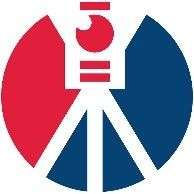 АССОЦИАЦИЯ «НАЦИОНАЛЬНОЕ ОБЪЕДИНЕНИЕ САМОРЕГУЛИРУЕМЫХ ОРГАНИЗАЦИЙКАДАСТРОВЫХ ИНЖЕНЕРОВ»(АССОЦИАЦИЯ «НАЦИОНАЛЬНАЯ ПАЛАТА КАДАСТРОВЫХ ИНЖЕНЕРОВ»)УТВЕРЖДЕНОрешением Образовательно-методической коллегии Ассоциации«Национальное объединениесаморегулируемых организаций кадастровых инженеров»(протоколы № ______ от _________)